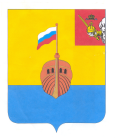 РЕВИЗИОННАЯ КОМИССИЯ ВЫТЕГОРСКОГО МУНИЦИПАЛЬНОГО РАЙОНА162900, Вологодская область, г. Вытегра, пр. Ленина, д.68тел. (81746)  2-22-03,  факс (81746) ______,       e-mail: revkom@vytegra-adm.ruКРАТКАЯ ИНФОРМАЦИЯ о результатах   контрольного мероприятия «Соблюдение бюджетного законодательства Российской Федерации при использовании средств бюджета муниципального образования «Город Вытегра» Бюджетным учреждением культуры «Центр культуры «Вытегра» муниципального образования «Город Вытегра» Наименование (тема) контрольного мероприятия: «Соблюдение бюджетного законодательства Российской Федерации при использовании средств бюджета муниципального образования «Город Вытегра» Бюджетным учреждением культуры «Центр культуры «Вытегра» муниципального образования «Город Вытегра». Основание проведения контрольного мероприятия: пункт 3 раздела II плана работы Ревизионной комиссии Вытегорского муниципального района на 2017 год, распоряжение председателя Ревизионной комиссии Вытегорского муниципального района № 33 от 02.05.2017 года.Цель(и) контрольного мероприятия: осуществление контроля за законностью, результативностью (эффективностью и экономностью) использования средств бюджета и муниципальной собственности.Объекты контрольного мероприятия: Бюджетное учреждение культуры «Центр культуры «Вытегра» муниципального образования «Город Вытегра». Проверяемый период времени:     2016 год, январь-апрель 2017 годаСроки проведения контрольного мероприятия: с 10.05.2017 г.  по 30.05.2017 г., Исполнители контрольного мероприятия: О.Е. Нестерова – аудитор Ревизионной комиссии ВМРКраткая характеристика проверяемой сферы и деятельности объектов контроля (при необходимости):     Бюджетное учреждение культуры «Центр культуры «Вытегра» муниципального образования «Город Вытегра» создано на основании постановления администрации муниципального образования «Город Вытегра» от 25.10.2011 г. № 160.Учредителем и собственником имущества Учреждения является муниципальное образование «Город Вытегра». Функции и полномочия учредителя осуществляет администрация МО «Город Вытегра».Учреждение является юридическим лицом, функционирующем в статусе муниципального бюджетного учреждения, обладает обособленным имуществом, имеет самостоятельный баланс, лицевые счета в органах казначейства Вологодской области, печать, штампы, бланки со своим наименованием. Имущество Учреждения закрепляется за ним на праве оперативного управления.Учреждение возглавляет директор, назначаемый и освобождаемый Учредителем.Финансовое обеспечение деятельности Учреждения осуществляется за счёт средств бюджета МО «Город Вытегра» и средств, полученных от предпринимательской деятельности и иной приносящей доход деятельности.Учреждение создано для обеспечения реализации предусмотренных законодательством Российской Федерации полномочий органов местного самоуправления в сфере культуры.Цели деятельности Учреждения:предоставление населению разнообразных услуг социально - культурного, просветительского, оздоровительного и развлекательного характера;удовлетворение общественных потребностей в сохранении и развитии народной традиционной культуры, поддержки любительского художественного творчества, другой самодеятельной творческой инициативы и социально — культурной активности населения, организации его досуга и отдыха;обеспечения библиотечного обслуживания населения с учетом потребностей и интересов различных социально - возрастных групп.Основные виды деятельности, в том числе приносящие доход:создание и организация работы любительских творческих коллективов, кружков, студий, любительских объединений, творческих студий, школ традиционных народных промыслов и ремесел, клубов по интересам различной направленности и других клубных формирований;организация и проведение фестивалей, смотров, конкурсов, выставок и других форм показа результатов творческой деятельности клубных формирований;проведение спектаклей, концертов, других театрально - зрелищных и выставочных мероприятий, в том числе с участием профессиональных коллективов, исполнителей и авторов;демонстрация кинофильмов и видеопрограмм;проведение массовых театрализованных праздников и представлений, народных гуляний, обрядов и ритуалов в соответствии с региональным и местными обычаями и традициями;организация досуга различных групп населения, в том числе проведение вечеров отдыха и танцев, дискотек, молодежных балов, карнавалов, детских утренников, игровых и других культурно - развлекательных программ;и другие.Выводы по результатам мероприятия:Бюджетным учреждением культуры «Центр культуры Вытегра» муниципального образования «Город Вытегра» допущены следующие нарушения:Локальные нормативные акты, определяющие систему оплаты труда в Учреждении, требуют приведения в соответствие с действующим трудовым законодательством: в части исполнения реализации Указа Президента Российской Федерации от 07.05.2012 г. N 597 "О мероприятиях по реализации государственной социальной политики", изменений, принятых Федеральными законами от 03.07.2016 г. N 272 «О внесении изменений в отдельные законодательные акты Российской Федерации по вопросам повышения ответственности работодателей за нарушения законодательства в части, касающейся оплаты труда", N 347 "О внесении изменений в Трудовой кодекс Российской Федерации". Установление должностных окладов работникам Учреждения осуществлялось с нарушением Положения об оплате труда работников бюджетного учреждения культуры «Центр культуры «Вытегра», утвержденного приказом директора Учреждения от 30.11.2013 г. № 70 «Об утверждении Положений».Указанные в трудовых договорах с работниками должностные оклады не соответствуют Положению об оплате труда и штатным расписаниям, что является нарушением статьи 57 Трудового кодекса Российской Федерации.Штатные расписания сформированы не в соответствии с утвержденным ПФХД фондом оплаты труда.При выборочной проверке законности и обоснованности начисления заработной платы работникам в 2016 году выявлено неправомерное начисление заработной платы руководителю творческого коллектива Учреждения 2760,00 рублей, звукорежиссеру 7597,84 рублей. Художнику-декоратору  начислено зарплаты меньше за 2016 год на  24110,13 рублей.  Начисление стимулирующих выплат руководителю осуществлялось без распоряжения Учредителя (начисление производили ранее подписанного распоряжения).Субсидия в сумме 135000,0 рублей, выделенная на обеспечение расходов по повышению оплаты труда согласно дополнительного соглашения от 22.12.2016 г., использована не в соответствии с назначением. Фактически средства субсидии использованы на расходы по оплате труда в конце 2016 года. Плановый показатель на оплату труда составил 2363383,12 рублей, исполнено - 2284725,59 рублей (96,7 %). В целом по Учреждению повышения зарплаты не произведено. Не организована работа комиссии по определению трудового стажа работников.При изменении размера поступлений субсидий на 323790,38 рублей и объема расходования ассигнований плановые показатели по доходам и расходам в Плане ФХД не скорректированы.Произведена оплата кредиторской задолженности (в том числе просроченной)за счет средств субсидии, выделенной на выполнение муниципального задания, без утверждения планом ФХД  на сумму 423342,77 рублей.Расходы, в сумме 8030,80 рублей за счет средств субсидии, по уплате госпошлины по исполнительным листам, являются неэффективным использованием бюджетных средств.Учреждением приняты бюджетные обязательства без определения, без наличия источников финансирования, что является нарушением статьи 162 и 219 Бюджетного кодекса РФ.Постановлением Администрации МО «Город Вытегра» от 01.06.2010 г. № 66, актом приема - передачи от 01.06.2010 г. Учреждению передано недвижимое имущество: нежилое здание «Детская библиотека» с балансовой стоимостью 248557,79 рублей и нежилое здание «Дом культуры» с балансовой стоимостью 1423112, 0 рублей. Проверкой установлено, данные объекты на балансе Учреждения не состоят. Расходы по их содержанию являются неправомерными.В нарушение статьи 32 Федерального закона от 12.01.1996 г. N 7-ФЗ "О некоммерческих организациях" Учреждением не обеспечена открытость и доступность документов, перечисленных в пункте 3.3 указанной статьи на сайте Учреждения или на официальном сайте Муниципального образования «Город Вытегра».Форма утвержденного ПФХД не соответствует типовой форме ПФХД, утвержденной постановлением администрации № 200 от 01.12.2011 г. Учреждением в течение 2016 года нарушалась расчетно-платежная дисциплина по заключенным договорам и контрактам.Годовая бюджетная отчетность, представленная к проверке, сформирована с нарушением требований Инструкции 33н. В ходе проверки бюджетной отчетности выявлено несоответствие учетных и фактических данных на сумму 733992,02 рублей. Бухгалтерская отчетность дает недостоверное представление о финансовом положении экономического субъекта на отчетную дату, а также о финансовом результате его деятельности за отчетный период.Учреждением не исполняются обязательства по предоставлению ежеквартально Учредителю отчета о выполнении муниципального задания.Администрацией Муниципального образования «Город Вытегра» - Учредителя подведомственного ему Учреждения нарушены:Пункт 3 статьи 69.2 Бюджетного кодекса Российской Федерации, пункт 7 Положения о формирования муниципального задания. Муниципальное задание сформировано не соответствии с ведомственным перечнем муниципальных услуг, оказываемых (выполняемых) муниципальными учреждениями, находящимися в ведении МО «Город Вытегра», утвержденном постановлением администрации МО «Город Вытегра» № 389 от 14.09.2015 г. Нарушается пункт 37 Положения о формировании муниципального задания - не осуществляется контроль за выполнением подведомственным учреждением муниципального задания. Согласно пункта 2.12 Порядка составления и утверждения ПФХД, уточнение показателей ПФХД, связанных с выполнением муниципального задания, осуществляется с учетом показателей утвержденного муниципального задания и размера субсидии на выполнение муниципального задания. Сроки утверждения выше упомянутых документов и Соглашения на предоставление субсидии,  не соответствуют данному положению: Учредителем в отсутствие утвержденного муниципального задания  перечислено Учреждению субсидий на сумму 681120,00 рублей.    Учредителем не осуществляется внутренний контроль за состоянием нормативно-правовых актов, регулирующих деятельность Учреждения.Общая сумма проверенных средств –10316,4 тыс.рублей. Сумма нарушений – 7149,3 тыс. рублей или   69,3 %.Предложения по устранению выявленных нарушений и недостатков в управлении и ведомственном контроле, правовом регулировании проверяемой сферы: Бюджетному учреждению культуры «Центр культуры «Вытегра» муниципального образования «Город Вытегра»: Локальные нормативные акты, определяющие систему оплаты труда в Учреждении, привести в соответствие с действующим трудовым законодательством в части изменений, принятых Федеральными законами от 03.07.2016 г. № 272-ФЗ «О внесении изменений в отдельные законодательные акты Российской Федерации по вопросам повышения ответственности работодателей за нарушения законодательства в части, касающейся оплаты труда", от 03.07.2016 № 347-ФЗ "О внесении изменений в Трудовой кодекс Российской Федерации".Трудовые договора и штатное расписание учреждения с 01.01.2017 года привести в соответствие с вновь принятыми локальными актами по оплате труда и в соответствие с утвержденным фондом оплаты труда и Планом финансово-хозяйственной деятельности.Должностные оклады работников в трудовых договорах и штатных расписаниях привести в соответствие с вновь принятыми локальными актами по оплате труда.Должностные оклады работников, занимающих одну и ту же должность в учреждении привести в соответствие с статьей 2 и 3 Трудового кодекса Российской Федерации.Принять меры по возврату на счет учреждения неправомерно начисленных выплат работнику - руководителю творческого коллектива в сумме 2760,00 рублей.Принять меры по возврату на счет учреждения неправомерно начисленных выплат за выслугу лет работнику - звукорежиссеру  в сумме 7597,84 рублей.Произвести доначисление заработной платы художнику – декоратору  за 2016 год (в следствие допущенной ошибки при формировании должностного оклада) в сумме 24110,13 рублей.  Исключить оплату просроченной кредиторской задолженности, возникшей до 01.01.2017 года за счет средств субсидии, выделенной на выполнение муниципального задания.Принять меры по исключению нарушения статей 162 и 219 Бюджетного кодекса Российской Федерации, в части принятия бюджетных обязательств без определения источников их финансирования. В целях исключения неправомерного расходования средств на содержание Учреждения, незамедлительно принять меры по оформлению договорных отношений с собственником здания.Обеспечить открытость и доступность локальных актов, документов в соответствие с требованиями пункта 3.3. статьи 32 Федерального закона от 12.01.1996 г. N 7-ФЗ "О некоммерческих организациях".В целях исполнения пункта 8 Положения о формировании муниципального задания, разместить в информационно-телекоммуникационной сети «Интернет» отчет о выполнении муниципального задания за 2016 год.Привести Форму ПФХД в соответствие с типовой формой ПФХД, утвержденной постановлением администрации № 200 от 01.12.2011 г.  Принять меры по исполнению в 2017 году майских Указов Президента Российской Федерации, в части доведения средней заработной платы работников до уровня показателя, утвержденного дорожной картой Правительством Вологодской области.Исключить факты начисления стимулирующих выплат руководителю Учреждения без распоряжения Учредителя.Организовать работу комиссии по определению трудового стажа работы работников. Состав комиссии утвердить приказом. Определить трудовой стаж работников по состоянию на дату утверждения состава комиссии. Решение комиссии закрепить протоколом.В целях исключения возникновения рисков произведения неэффективных расходов исключить нарушение расчетно-платежной дисциплины по заключенным договорам и контрактам. Годовую бюджетную отчетность за 2016 сформировать в соответствии с требованиями Приказа Министерства финансов Российской Федерации от 25.03.2011 N 33н «Об утверждении Инструкции о порядке составления, представления годовой, квартальной бухгалтерской отчетности государственных (муниципальных) бюджетных и автономных учреждений».Привести  в соответствие учетные и фактические данные в бухгалтерской отчетности, Исключить предоставление недостоверных данных, характеризующих  представление о финансовом положении экономического субъекта на отчетную дату, а также о финансовом результате его деятельности за отчетный период. Исполнять обязательства по предоставлению Администрации МО «Город Вытегра» отчет о выполнении муниципального задания в соответствии с требованиями, установленными в муниципальном задании (ежеквартально).Администрации Муниципального образования «Город Вытегра»Исключить нарушение пункт 3 статьи 69.2 Бюджетного кодекса Российской Федерации, пункта 7 Положения о формирования муниципального задания. Внести изменения в Муниципальное задание для Учреждения в соответствии с утвержденным ведомственным перечнем муниципальных услуг, оказываемых (выполняемых) муниципальными учреждениями, находящимися в ведении МО «Город Вытегра», утвержденным постановлением администрации МО «Город Вытегра» № 389 от 14.09.2015 г. Обеспечить соблюдение сроков утверждения муниципального задания, его форму в соответствии с утвержденным Положением.Осуществлять контроль за выполнением подведомственными учреждениями муниципального задания в соответствии пункт 37 Положения о формировании муниципального задания.Исключить нарушение сроков утверждения ПФХД, муниципальных заданий и заключения Соглашений о предоставление субсидий Учреждениям на выполнение муниципального задания. Осуществлять контроль за утверждением и внесением изменений в План финансово-хозяйственной деятельности Учреждения. Перечисление субсидии подведомственным Учреждениям производить только при наличии утвержденного муниципального задания, в соответствии с утвержденным графиком.  Обеспечить осуществление внутреннего контроля за состоянием нормативно-правовых актов, регулирующих деятельность Учреждения, в первую очередь НПА регулирующих систему оплаты труда.Условия оплаты руководителя Учреждения привести в соответствие с вновь принятыми локальными актами по оплате труда.Взять под личный контроль исполнение предписания, выданное Ревизионной комиссией ВМР директору Бюджетного учреждения культуры  «Центр культуры «Вытегра» муниципального образования «Город Вытегра».Другие предложения:  Материалы проверки направить в прокуратуру Вытегорского района для правовой оценки действий должностных лиц. Предлагаемые представления и/или предписания:  предписание исх. № 80 от 19 июня 2017 года директору Бюджетного учреждения культуры «Центр культуры «Вытегра»  муниципального образования «Город Вытегра», информационное письмо исх. № 82 от 20 июня 2017 года с предложениями Главе Муниципального образования «Город Вытегра», информационное письмо исх. № 81 от 19 июня 2017 года с предложениями директору Бюджетного учреждения культуры муниципального образования «Город Вытегра» «Центр  культуры «Вытегра».Председатель Ревизионной комиссии                                              _____________             / Н.В.Зелинская/                                                                                                                           М.П.